ΘΕΜΑ: Πρόσκληση υποβολής προσφορών για την προμήθεια εργαστηριακού υλικού για την κάλυψη των αναγκών των τμημάτων Βιολογίας, Ιατρικής, Χημείας και Επιστήμης και Μηχανικής Υλικών του Πανεπιστημίου ΚρήτηςΠΡΟΣΚΛΗΣΗ ΕΚΔΗΛΩΣΗΣ ΕΝΔΙΑΦΕΡΟΝΤΟΣΑντικείμενο της υπό ανάθεση προμήθειας και προϋπολογισμός.Το Πανεπιστήμιο Κρήτης προβαίνει σε δημόσια πρόσκληση εκδήλωσης ενδιαφέροντος για την προμήθεια εργαστηριακού υλικού για την κάλυψη των αναγκών των τμημάτων Βιολογίας, Ιατρικής, Χημείας και Επιστήμης και Μηχανικής Υλικών. Το αντικείμενο της πρόσκλησης αποτελείται από τα ακόλουθα έντεκα (11) Τμήματα Η επιλογή για την προμήθεια των ειδών θα γίνει ανά είδος. Ο συνολικός προϋπολογισμός ανέρχεται στο ποσό των  27.350,47 συμπεριλαμβανομένου Φ.Π.Α. και θα βαρύνει τις πιστώσεις του εθνικού σκέλους του Τακτικού Προϋπολογισμού  του εκάστοτε Ακαδημαϊκού Τμήματος που υπέβαλε το αίτημα, οικονομικού έτους 2024  και αφορά στους ΚΑΕ 1359,  4121 & 7131.Αποφάσεις Ανάληψης Υποχρέωσης: 7130/αρ. πρωτ. 11403/30-05-2024 ΑΔΑ ΨΕ43469Β7Γ-9ΧΖ, 7131/αρ. πρωτ. 11417/30-05-2024 ΑΔΑ ΨΜΡΛ469Β7Γ-5ΡΓ, 7133/αρ. πρωτ. 11421/30-05-2024 ΑΔΑ ΨΜΖΥ469Β7Γ-ΔΒ2, 7132/αρ. πρωτ. 11419/30-05-2024 ΑΔΑΨΒΛΙ469Β7Γ-2ΜΚ.Εγκεκριμένο αίτημα  στο ΚΗΜΔΗΣ 24REQ014869395 2024-06-03.Η παρούσα πρόσκληση θα δημοσιευθεί στην ιστοσελίδα του Πανεπιστημίου Κρήτης στην ηλεκτρονική διεύθυνση: http://www.uoc.gr στο μητρώο συμβάσεων ΚΗΜΔΗΣ και στην ιστοσελίδα www.2810.gr.Περιεχόμενο και υποβολή προσφορώνΟι προσφέροντες, καλούνται να υποβάλλουν την οικονομική τους προσφορά σε ενιαίο φάκελο που  θα αναγράφει τα στοιχεία του προσφέροντα, τον αριθμό πρωτοκόλλου της Πρόσκλησης Εκδήλωσης Ενδιαφέροντος και θα απευθύνεται στο Τμήμα Προμηθειών του Πανεπιστημίου Κρήτης στο Ηράκλειο. Ο φάκελος της προσφοράς θα περιλαμβάνει Οικονομική προσφορά, υπογεγραμμένη από τον προσφέροντα ή το νόμιμο αυτού εκπρόσωπο.Οι προσφορές κατατίθενται στο Τμήμα Πρωτοκόλλου, Κτήριο Διοίκησης Ι (Ισόγειο – Γραφείο 20) του Πανεπιστημίου Κρήτης, (Πανεπιστημιούπολη Βουτών Ηράκλειο Κρήτης). Οι προσφέροντες μπορούν να καταθέτουν την προσφορά τους στην ως άνω διεύθυνση προσωπικώς ή με εκπρόσωπό τους και ταχυδρομικώς.Αναλυτικά τα είδη και οι υπηρεσίες της προμήθειας και οι ζητούμενες ποσότητες, καθώς και οι τεχνικές προδιαγραφές, αναφέρονται στο ΠΑΡΑΡΤΗΜΑ που ακολουθεί.Χρόνος παράδοσης : Εντός 45 ημερολογιακών ημερών από την ημερομηνία ανάρτηση της σύμβασης ή της ανάθεσης.Η προμήθεια θα γίνει με ευθύνη και έξοδα του αναδόχου, στα κτήρια του Πανεπιστημίου Κρήτης στο Ηράκλειο σε χώρους  που θα υποδειχθούν από την Υπηρεσία.Οι προσφορές θα πρέπει να δοθούν ανά είδος. Η οικονομική προσφορά, δεν θα πρέπει να υπερβαίνει την προϋπολογισμένη δαπάνη ανά είδος.Η ανάθεση θα γίνει ανά είδος στην εταιρεία/ες με την πλέον συμφέρουσα από οικονομική άποψη προσφορά βάσει της τιμής,  που πληροί τις τεχνικές προδιαγραφές του ΠΑΡΑΡΤΗΜΑΤΟΣ.Εναλλακτικές προσφορές καθώς και προσφορές που παρελήφθησαν εκπρόθεσμα δε θα γίνονται δεκτές. Οι προσφορές δεν πρέπει να φέρουν παρατυπίες και διορθώσεις (σβησίματα, διαγραφές, προσθήκες, κλπ). Αν υπάρχει διόρθωση, προσθήκη κλπ. θα πρέπει να είναι καθαρογραμμένη και να έχει μονογραφεί από τον προσφέροντα. Οι προσφέροντες δεν δικαιούνται ουδεμία αποζημίωση για δαπάνες σχετικές με τη συμμετοχή τους.Οι προσφέροντες θεωρείται ότι αποδέχονται πλήρως και ανεπιφυλάκτως όλους τους όρους της πρόσκλησης και δεν δύνανται, με την προσφορά τους ή με οποιονδήποτε άλλο τρόπο να αποκρούσουν ευθέως ή εμμέσως τους όρους αυτούς.Ισχύς των προσφορών Οι προσφορές ισχύουν και δεσμεύουν τους συμμετέχοντες στην πρόσκληση για εκατόν είκοσι (120) ημέρες από την επόμενη της καταληκτικής ημερομηνίας υποβολής προσφορών. Προσφορές που αναφέρουν μικρότερο χρόνο ισχύος απορρίπτονται ως απαράδεκτες.Η ανακοίνωση επιλογής αναδόχου μπορεί να γίνει και μετά τη λήξη της ισχύος της προσφοράς, δεσμεύει όμως τον υποψήφιο ανάδοχο μόνο εφόσον αυτός την αποδεχθεί. Σε περίπτωση άρνησης του επιλεχθέντος, η ανάθεση γίνεται στον δεύτερο κατά σειρά επιλογής.Αξιολόγηση των προσφορών- ανάθεσηΤο κριτήριο ανάθεσης είναι η πλέον συμφέρουσα από οικονομική άποψη προσφορά μόνο βάσει τιμής.Σε περίπτωση ύπαρξης περισσότερων της μίας αποδεκτών ισότιμων προσφορών, η ανάθεση γίνεται με κλήρωση μεταξύ των υποψήφιων αναδόχων που μειοδότησαν, σύμφωνα με τα οριζόμενα στις διατάξεις του αρ. 90 του Ν. 4412/2016 (ΦΕΚ Α΄147).Επιπλέον η Αναθέτουσα Αρχή, διατηρεί το δικαίωμα για ματαίωση της διαδικασίας και την επανάληψή της με τροποποίηση ή μη των όρων. Οι συμμετέχοντες δεν έχουν καμιά οικονομική απαίτηση σε τέτοια περίπτωση.Ο οικονομικός φορέας ο οποίος θα επιλεγεί να  του ανατεθεί η προμήθεια  είναι υποχρεωμένος μετά από αίτημα της Αναθέτουσας Αρχής, να προσκομίσει προς απόδειξη της μη συνδρομής των λόγων αποκλεισμού από διαδικασίες σύναψης δημοσίων συμβάσεων των παρ.1 και 2 του άρθρου 73 του Ν.4412/2016, τα παρακάτω δικαιολογητικά:α.   Απόσπασμα ποινικού μητρώου (Η υποχρέωση αφορά ιδίως: αα) στις περιπτώσεις εταιρειών περιορισμένης ευθύνης (Ε.Π.Ε.) και προσωπικών εταιρειών (Ο.Ε. και Ε.Ε.), τους διαχειριστές, ββ) στις περιπτώσεις ανωνύμων εταιρειών (Α.Ε.), τον Διευθύνοντα Σύμβουλο, καθώς και όλα τα μέλη του Διοικητικού Συμβουλίου), ή εναλλακτικά υπεύθυνη δήλωση που να δηλώνεται ότι δεν συντρέχουν οι λόγοι αποκλεισμού της  παρ. 1, του άρθρου 73 του Ν.4412 (εκ μέρους του οικονομικού φορέα σε περίπτωση φυσικού προσώπου ή σε περίπτωση νομικού προσώπου την υποβολή αυτής εκ μέρους του νομίμου εκπροσώπου)β.  Φορολογική ενημερότηταγ.  Ασφαλιστική ενημερότητα δ. Νομιμοποιητικά έγγραφαΠληρωμήΗ πληρωμή θα γίνει σε Ευρώ, βάσει του τιμολογίου του αναδόχου, στο οποίο θα αναγράφεται ο αριθμός πρωτοκόλλου της Σύμβασης ή Ανάθεσης, με την προσκόμιση των νομίμων παραστατικών και δικαιολογητικών που προβλέπονται από τις ισχύουσες διατάξεις κατά το χρόνο πληρωμής, καθώς και κάθε άλλου δικαιολογητικού που τυχόν ήθελε ζητηθεί από τις αρμόδιες υπηρεσίες που διενεργούν τον έλεγχο και την πληρωμή. Από την πληρωμή παρακρατούνται οι ισχύουσες κάθε φορά νόμιμες κρατήσεις καθώς και φόρος εισοδήματος επί της καθαρής αξίας του τιμολογίου.Γενικές πληροφορίες μπορούν να παίρνουν οι ενδιαφερόμενοι όλες τις εργάσιμες ημέρες και ώρες των Δημοσίων Υπηρεσιών από τα γραφεία του Τμήματος Προμηθειών – Κτήριο Διοίκησης Ι του Π.Κ στις Βούτες Ηρακλείου και στο τηλ. 2810393137  & email salemi@admin.uoc.gr (Π. Σαλεμή)Για τεχνικές πληροφορίες οι ενδιαφερόμενοι μπορούν να απευθύνονται :Για τα Τμήματα 1, 2 & 3 : Ε. Σπανάκης (spanakis@materials.uoc.gr) τηλ. 2810 393053Μ. Βαμβακάκη (vamvakak@materials.uoc.gr) τηλ. 2810 545019Για τα Τμήματα  4, 5 &6:Ε. Κουϊμτζόγλου (elenakou@uoc.gr) τηλ. 2810394460Α. Παπαδάκη (apapadaki@uoc.gr) τηλ. 2810 394058Για τα Τμήματα 7 & 8:Ι. Σπυριδάκη (ispyridaki@uoc.gr)   τηλ. 2810 394838Για τα Τμήματα 9, 10 &11:Γ. Κουβαράκης (gkouvarakis@uoc.gr) τηλ. 2810 545015Ο Πρύτανης του Πανεπιστημίου Κρήτης                                                                                         Καθηγητής Γεώργιος Μ. ΚοντάκηςΠΑΡΑΡΤΗΜΑΤΜΗΜΑ 1. ΧΗΜΙΚΑ ΑΝΤΙΔΡΑΣΤΗΡΙΑ ΤΕΜΥΤΜΗΜΑ 2. ΑΝΑΛΩΣΙΜΑ ΤΕΜΥΤΜΗΜΑ 3. ΜΙΚΡΟΟΡΓΑΝΑ ΤΕΜΥΤΜΗΜΑ 4. ΧΗΜΙΚΑ ΑΝΤΙΔΡΑΣΤΗΡΙΑ ΤΜ. ΒΙΟΛΟΓΙΑΣΤΜΗΜΑ 5.ΑΝΑΛΩΣΙΜΑ ΤΜ. ΒΙΟΛΟΓΙΑΣΤΜΗΜΑ 6.ΜΙΚΡΟΟΡΓΑΝΑ ΤΜ. ΒΙΟΛΟΓΙΑΣΤΜΗΜΑ 7. ΧΗΜΙΚΑ ΑΝΤΙΔΡΑΣΤΗΡΙΑ – ΕΙΔΙΚΑ ΑΝΑΛΩΣΙΜΑ ΙΑΤΡΙΚΗΣ ΣΧΟΛΗΣΤΜΗΜΑ 8. ΜΙΚΡΟΟΡΓΑΝΑ ΙΑΤΡΙΚΗΣ ΣΧΟΛΗΣΤΜΗΜΑ 9. ΧΗΜΙΚΑ ΑΝΤΙΔΡΑΣΤΗΡΙΑ ΤΜ. ΧΗΜΕΙΑΣΤΜΗΜΑ 10. ΑΝΑΛΩΣΙΜΑ ΤΜ. ΧΗΜΕΙΑΣΤΜΗΜΑ 11. ΜΙΚΡΟΟΡΓΑΝΑ ΤΜ. ΧΗΜΕΙΑΣ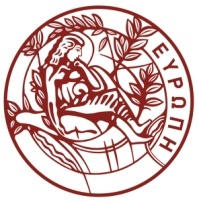 Αναθέτουσα Αρχή:Πανεπιστήμιο ΚρήτηςΚωδικός Ηλεκτρονικής Τιμολόγησης Αναθέτουσας Αρχής1020.E00291.0001ΚΑΕ:1359, 4121, 7131CPV :33790000-4,  33696500-0Κριτήριο Ανάθεσης:Πλέον συμφέρουσα από οικονομική άποψη προσφορά μόνο βάσει τιμήςΠροϋπολογισθείσα δαπάνη:27.350,47€Καταληκτική ημερομηνία υποβολής προσφορών:10/07/2024 και ώρα 14:00Διάρκεια ισχύος προσφορών:120 μέρες από την επομένη της καταληκτικής ημερομηνίας για την υποβολή των προσφορώνα/αΤμήματαΠροϋπολογισμόςσε €KAE1Χημικά  Αντιδραστήρια– ΤΕΜΥ2.292,5013592 Αναλώσιμα - ΤΕΜΥ2.809,0041213Μικροόργανα  - ΤΕΜΥ760,0071314Χημικά Αντιδραστήρια– Τμήμα Βιολογίας1.250,0013595Αναλώσιμα – Τμήμα  Βιολογίας2.200,0041216Μικροόργανα  - Τμήμα Βιολογίας250,0071317Χημικά αντιδραστήρια –  Ιατρική Σχολή1.226,4813598Μικροόργανα – Ιατρική  Σχολή1.868,2371319Χημικά Αντιδραστήρια  - Τμήμα Χημείας5.913,58135910Αναλώσιμα  - Τμήμα Χημείας7.692,84412111Μικροόργανα  - Τμήμα  Χημείας1.087,847131ΣΥΝΟΛΟ 27.350,4727.350,47Α/Α ΕΙΔΟΥΣΠΕΡΙΓΡΑΦΗ ΕΙΔΟΥΣΠΟΙΟΤΗΤΑΕΙΔΙΚΕΣ ΠΡΟΔΙΑΓΡΑΦΕΣΣΥΣΚΕΥΑΣΙΑΠΟΣΟΤΗΤΑΤΙΜΗ ΜΟΝΑΔΑΣΣΥΝΟΛΙΚΗ ΤΙΜΗ1 Salicylic acid 247588 Sigma-Aldrich ή αντίστοιχης ποιότηταςACS reagent, ≥ 99.0% 100 g234,00 €68,00 €2Hydrochloric acidHoneywell - 30721  ή αντίστοιχης ποιότηταςpuriss p.a. ACS reagent, reag. ISO, reag Ph. Eur., >=37%2.5 lt126,50 €26,50 €31- pentanolThermo A130930F ή αντίστοιχης ποιότηταςassay >= 98%2.5 lt2128,50 €257,00 €4Hydrogen tetrachloroaurate(III) trihydrateAlfa 36400 ή αντίστοιχης ποιότηταςassay > 99.9%, Au >= 49.0%1 g1130,00 €130,00 €5 Bradford ReagentAppliChem a6932,0500 ή αντίστοιχης ποιότηταςfor 0.1-1.4 mg/ml protein 500 ml1155,00 €155,00 €6Bovine serum albumin 05470 Sigma-Aldrich ή αντίστοιχης ποιότηταςlyophilized powder, crystallized, ≥98.0% (GE) 1 g1525,00 €525,00 €7Cobalt(II) nitrate hexahydrateThermo 219211000 ή αντίστοιχης ποιότηταςassay  99+ %100gr2160,00 €320,00 €8Sebacoyl chlorideSigma Aldrich 84850 ή αντίστοιχης ποιότηταςpurum, >= 95% GC100 ml2123,00 €246,00 €9Tetrahydrofuran  Honeywell 34865 ή αντίστοιχης ποιότηταςfor  HPLC, inhibitor-free, ≥99.9%, complies with IR spectroscopy2.5 lt390,00 €270,00 €10Calcium gluconate HF antidote gel πχ Alfa Aesar 44542.15 ή Fisher 12474940 ή αντίστοιχη ποιότητα for first aid response to treat hydrofluoric acid (HF) burns25 ή 30 g1240,00 €240,00 €11 Formaldehyde solutionCarlo Erba - 415666 ή αντίστοιχης ποιότητας37 wt. % in H2O2.5 lt127,00 €27,00 €12Ethyl acetateFluka 45760 ή αντίστοιχης ποιότηταςassay >= 98%, puriss p.a. acs2,5 lt128,00 €28,00 €ΣΥΝΟΛΟ2.292,50 €Α/Α ΕΙΔΟΥΣΠΕΡΙΓΡΑΦΗ ΕΙΔΟΥΣΠΟΙΟΤΗΤΑΕΙΔΙΚΕΣ ΠΡΟΔΙΑΓΡΑΦΕΣΣΥΣΚΕΥΑΣΙΑΠΟΣΟΤΗΤΑΤΙΜΗ ΜΟΝΑΔΑΣΣΥΝΟΛΙΚΗ ΤΙΜΗ1Στήλη απιονισμού Ionel 2.004Αναγεννημένο ανταλλακτικό, παράδοση με ταυτόχρονη παραλαβή της προς αναγέννηση στήλης.12163,50 €327,00 €2Disposable cuvettesSarstedt 67742 ή αντίστοιχης ποιότηταςStandard 10mm, PS, max vol. 3ml - work. Vol. 1,6ml100/pack28,00 €16,00 €3Pipette tips 2-200μl PP, without filter yellow, natural filling, level rings, suitable for Gilson pipettes
and structurally identical designs500/bag28,50 €17,00 €4Σύριγγες πλαστικές 1 ml με βαθμονόμησηsterile, χωρίς βελόνα100 τμχ27,00 €14,00 €5Screw cap with holeCarl Roth L993.2 ή αντίστοιχης ποιότηταςGL14, red PBT, autoclavable1012,50 €2,50 €6ΥδατόλουτραIsolab 049.05.900 ή αντίστοιχης ποιότηταςΔιαμ. 140 ή 150mm - Υψος: 75mm, Boro 3.3 with spout , 900ml - 1lt1525,00 €125,00 €7Υάλινα φυαλίδια με βιδωτό καπάκιSupelco 27171 ή αντίστοιχης ποιότηταςGlass vials with plastic screw caps, clear glass, capacity: min 22 - max 25 ml, aluminum or PTFE linerpkg/1001160,00 €160,00 €8Λαστιχένα αεροστεγή πώματαSuba-Seal septa No 25 ή αντίστοιχης ποιότηταςwhite rubber, fits neck I.D 14 mmpkg/1001167,50 €167,50 €9Aluminum pans with holesPerkin Elmer B0143019length 10 mm, depth 2.1 mm, volume 50 µL, for Differential Scanning Calorimetrypkg/4001990,00 €990,00 €10Aluminum coversPerkin Elmer B0143003length 10 mm, depth 0.55 mm, for Differential Scanning Calorimetrypkg/4001990,00 €990,00 €ΣΥΝΟΛΟ2.809,00 €Α/Α ΕΙΔΟΥΣΠΕΡΙΓΡΑΦΗ ΕΙΔΟΥΣΠΟΙΟΤΗΤΑΕΙΔΙΚΕΣ ΠΡΟΔΙΑΓΡΑΦΕΣΣΥΣΚΕΥΑΣΙΑΠΟΣΟΤΗΤΑΤΙΜΗ ΜΟΝΑΔΑΣΣΥΝΟΛΙΚΗ ΤΙΜΗ1pH meter ElectrodeSenTix 20 ή συμβατόSenTix 20. 103630 Epoxy pH combination electrode with gel electrolyte, S7 plug head, without cable. - 132,00-20%14190,00 €760,00 €ΣΥΝΟΛΟ760,00 €ΑΑΕΙΔΟΣΠΟΙΟΤΗΤΑΠΟΣΟΤΗΤΑΚΩΔΙΚΟΣ1Yeast Extractpowder for microbiology 2*500 gSigma-Aldrich 70161-500G ή αντίστοιχης ποιότητας160,002Fetal Bovine SerumFBS Good,EU approved regions, filtrated bovine serum, 0.2 µm sterile filtered2 x 500mlPAN-Biotech
ΓΕΡΜΑΝΙΑΣdbo.Temporal P40-37500  ή  αντίστοιχης ποιότητας460,003Θρεπτικό DMEMDulbecco’s Modified Eagle’s Medium - high glucose . With 4500 mg/L glucose, sodium pyruvate, and sodium bicarbonate, without L-glutamine, liquid, sterile-filtered, suitable for cell culture 2 x 500mlSigma-Aldrich D6546-500ML ή  αντίστοιχης ποιότητας25,004RABBIT ANTI HUMAN IgG (H/L)Recognizes the heavy and light chains of human IgG. It may react with the light chains of other human immunoglobulins. Product Type: Polyclonal Antibody Isotype: Polyclonal IgG Preservative Stabilisers: 0.09% Sodium Azide (NaN3) Immunogen: Human IgG.Approx. Protein Concentrations: IgG concentration 1.0mg/ml Buffer Solution: Borate buffered saline Applications: ELISA, Immunofluorescence, Western Blotting Size: 1mg1 mgAbD Serotec/a Bio-rad company Αγγλία STAR195 ή 
αντίστοιχης ποιότητας330,005Lymphosep, Lymphocyte Separation Media - 500mlΙσότονο διάλυμα 1.077 ± 0.001 για διαχωρισμό με διαφορική φυγοκέντρηση λεμφοκυττάρων, στείρο, χαμηλής περιεκτικότητας σε ενδοτοξίνη <10 EU/ml.  pH: 7.0 ± 0.5, Osmolality: 300 mOsm/kg±20 Ελεγμένο για παρουσία βακτηρίων (σε αερόβιες/αναερόβιες συνθήκες), μύκητες και ζύμες. Με πιστοποιητικό ανάλυσης ανά παρτίδα.  Συσκευασία των 500 ml. 1 x 500mlBiowest Γαλλίας L0560-500 ή 
αντίστοιχης ποιότητας100,006EcoRI-HF, 10 U/μl FastGene Restriction
Enzyme EcoR I  New England BioLabs20000 UnitsR3101S  ή 
αντίστοιχης ποιότητας75,007Kιτ προσδιορισμού γλυκόζηςόριο ανίχνευσης 0,6-600 mg/dl2SPINREAC T41012  ή 
αντίστοιχης ποιότητας40,008Kιτ προσδιορισμού αλβουμίνηςόριο ανίχνευσης  0,04-6  g/dL1SPINREACT 1001023  ή 
αντίστοιχης ποιότητας25,009Kιτ προσδιορισμού χοληστερολης0-1000 mg/dl1SPINREACT 41022   ή 
αντίστοιχης ποιότητας35,001250,00ΑΑΕΙΔΟΣΠΟΙΟΤΗΤΑΠΟΣΟΤΗΤΑΚΩΔΙΚΟΣ1Πλάκες NeubauerDouble net graduation, neubauer improved, 0.1mm depth, 1.0mm2 total measure3 τμχIlmabor7533137 ή αντίστοιχης ποιότητας46,002EPPENDORFSMicro tube 1,5ml. Μικροσωληνάρια με ενσωματωμένο πιεστό πώμα με βρόχο συγκράτησης, κωνική βάση, εξωτερική διαβάθμιση και χώρο αναγραφής στοιχείων. Διαστάσεων 39Χ10,8mm. Ανθεκτικά σε φυγοκέντριση έως 20.000 x g. Διαθέτουν πιστοποίηση CE IVD.
Συσκευασία 500 X 10 = 5000 τεμάχια.5000τμχSarstedt 72.690.001 ή αντίστοιχης ποιότητας73,003Micro-tube/2ml/PP/screw cap/conical baseMicro tube 2ml, μικροσωληνάρια αποστειρωμένα με βιδωτό πώμα, επίπεδη βάση (εσωτερικά κωνική) κατάλληλα για βαθειά κατάψυξη. Διαστάσεων 44Χ10,8mm. Φυγοκέντριση έως 20.000 x g
Συσκευασία 100 X 10 = 1000 τεμάχια Sarstedt ή αντίστοιχης ποιότητας1000 tubesSarstedt 72694005 ή αντίστοιχης ποιότητας125,004Micro-tube/0,5ml/with flat cap/naturalnatural/non sterile/Dnase-Rnase free Value 
0,5ml w. attached
SafeLid, clear 1000 tubesSARSTEDT 72704400 50,005Tips for Gilson pipettesΡύγχη πιπεττών 1000μl, λευκά, PCR Performance Tested (DNA-free, DNase-/RNase-free, PCR Inhibitor-free), με διαβάθμιση στα 100,500 και 1000μl, συμμορφωμένα με ISO 8655-2, IVD, CE, κατάλληλα για τους παρακάτω τύπους πιπεττών: Eppendorf 100-1000μl Response 4850 20 – 500μl και 50 – 1000μl Gilson Pipetman 200-1000μl Βιοhit 200-1000μl Socorex 100 – 1000μl Labsystem / Finnpipette 200 – 1000μl Oxford 200 – 1000μl Titertek plus 100-1000μl Brand 50 - 1000μl. 2000τμχSarstedt 70.3050 ή αντίστοιχης ποιότητας20,006Tips for Gilson pipettes Ρύγχη πιπεττών 200μl, λευκά, PCR Performance Tested (DNA-free, DNase-/RNase-free, PCR Inhibitor-free),με διαβάθμιση στα 10,50 και 100μl, συμμορφωμένα με ISO 8655-2, IVD, CE,  κατάλληλα για τους παρακάτω τύπους πιπεττών: Eppendorf 2-20μl και 10 - 100μl Titerman Multichannel 5-50μl και25 – 200μl Response 4850 5 – 100μl Pipetman/Gilson(P20) 2 - 20μl (P100) 20 –100μl (P200) 20 - 200μl Biohit 5 – 50μl Socorex 2 – 20μl, 10 – 100μl και 20 – 200μl Socorex Multichanel 20 –200μl και 10 – 100μl Labsystem orange/ Finnpipette 5 - 40μl Labsystem yellow/ Finnpipette 40 – 200μl Titertek plus 5-200μlκαι Titertek multichannel 5 – 200μl Βrand 2 - 100μl και Brand Multichannel 5 -200μl. 5000τμχSarstedt 70.3030 ή αντίστοιχης ποιότητας28,007Petri Dishes Τρυβλία 92mm με ειδικό πώμα που επιτρέπει την ανταλλαγή αερίων, Latex Free, μέγιστης χωρητικότητας 80ml, ανθεκτικά έως τους 80οC. Αποστειρωμένα με γ-ακτινοβολία. Συνοδεύονται από πιστοποιητικό αποστείρωσης. Εσωτερική συσκευασία: 480 τμχ., Συσκευασία: 480 τμχ.3 x 480/caseSarstedt 82.1473.001 ή αντίστοιχης ποιότητας174,008Petri Dishes Petri Dish, PS, 60x15mm,
21.50㎠, external grip,
sterile to SAL 10-6 (25
packs x 20 τεμ/case)2x 500/caseSPL Life
Sciences 10060 ή αντίστοιχης ποιότητας180,009Χαρτιά καθαρισμού φακών,Lens cleaning tissue, 100x150mm25 x (100/pkg)Isolab 080.65.003  ή αντίστοιχης ποιότητας135,0010Αντικειμενοφόροι Microslides,τροχισμένες & εσμυρισμένες (αντικειμενοφόρες) , 76 x 26 mm30 x (50/pkg)Knittel 010.01.004 ή αντίστοιχης ποιότητας78,0011Καλυπτρίδες Microscope glass cover slip  (Καλυπτρίδες) , Glass, 25 x 25 mm ή 24χ24 120 x (100/pkg)Knittel 011.01.003 ή αντίστοιχης ποιότητας190,0012pHμετρικά χαρτιά strips of universal indicator paper pH 1-14 2 x (200/pkg)Labbox GSPH-002-001 ή αντίστοιχης ποιότητας27,0013Tubes 15 ml sterileΚωνικά φυγοκεντρικά σωληνάρια 15ml, 120 x 17mm, βαθμονομημένα, με χώρο για αναγραφή στοιχείων και βιδωτό πώμα που συμπεριλαμβάνεται στην συσκευασία, από πολυπροπυλένιο (ΡΡ). Ανθεκτικά σε φυγοκέντριση 20.000 x g. Αποστειρωμένα, non-cytotoxic, free from DNA, DNase, RNase και pyrogens. Διαθέτουν πιστοποίηση CE/IVD και καλύπτουν τις απαιτήσεις κατά IATA/ADR
Συσκευασία 50 X 10 = 500 τεμάχια.500 τεμSarstedt/62.554.502  ή αντίστοιχης ποιότητας87,0014Tubes 50 ml, sterileΚωνικά φυγοκεντρικά σωληνάρια 50ml, 114 x 28mm, βαθμονομημένα, με χώρο για αναγραφή στοιχείων και βιδωτό πώμα που συμπεριλαμβάνεται στην συσκευσία, από πολυπροπυλένιο (ΡΡ). Ανθεκτικά σε φυγοκέντριση 20.000 x g. Αποστειρωμένα, non-cytotoxic, free from DNA, DNase, RNase και pyrogens. Διαθέτουν πιστοποίηση CE/IVD και καλύπτουν τις απαιτήσεις κατά ADR.
Συσκευασία 25 X 12 = 300 τεμάχια.900 τεμSarstedt/62.547.254  ή αντίστοιχης ποιότητας175,0015
  Examination gloves, nitrile, powder-free,  λευκά/ smallExamination gloves, nitrile, powder-free,  λευκά/ SMALL sempercare ή αντίστοιχης ποιότητας5 boxes  boxes/(100/pkg)Aurelia ή αντίστοιχης ποιότητας23,0016
  Examination gloves, nitrile, powder-free,  λευκά/largeExamination gloves, nitrile, powder-free,  λευκά/ LARGE sempercare ή αντίστοιχης ποιότητας10 boxes/(100/pkg)Aurelia ή αντίστοιχης ποιότητας46,0017Pasteur pipettessoda-lime glass, 230mm length10 x (250/box)140,0018Μεταλλικές λούπες, ανταλλακτικά για βακτηριακές ραβδους, 3,5 εκInoculation loops, 35-50 mm length, stainless steel, circular end 1 x (10 /pkg)Isolab 082.02.001  ή αντίστοιχης ποιότητας22,0019Γυαλινη κεκαμένη ράβδοςGlass spreaders, 90° bend, For inoculating petri dishes, Constructed of 4 mm diameter glass rod with polished ends, with 130 mm long handles and 50 mm long spreader segments. 1 χ 6/pkgSIGMA S4522-6EA  ή αντίστοιχης ποιότητας90,0020Blow-0 pipette 5ml, individual sterileΟρολογικές πιπέττες 5ml, διπλά βαθμονομημένες ανά 0,1ml, για εύκολη χρήση τόσο στο γέμισμα όσο και στο άδειασμα. Αρνητική διαβάθμιση για αύξηση του οφέλιμου όγκου. Ελεύθερες πυρετογόνων/ενδοτοξινών, κατάλληλες για κυτταροκαλλιέργειες, με βαμβάκι στο επιστόμιο, αποστειρωμένες σε ατομική συσκευασία με γ' ακτινοβολία. 
Συσκευασία 50 X 10 = 500 τεμάχια.500 τμχSarstedt-86.1253.001 ή αντίστοιχης ποιότητας67,0021Ατσάλινη ανοξείδωτη λαβίδα με ίσια άκρα.Με δύο σκέλη μήκους 14cm που συνδέονται σταθερά στο ένα άκρο τους.12WHY 350300 ή αντίστοιχης ποιότητας34,0022Ποτηρι Ζεσεως (Beaker), 250mLΓυάλινα, από βιοπυριτικό γυαλί (Boro 3.3), με ρύγχος εκροής, βαθμονομημένα, χαμηλής φόρμας, ISO 38191025,0023Μπουκάλια 500mLΜπουκάλια αποστειρώσιμα με βιδωτό πώμα, 1000 mL, από απο βοριοπυριτικό γυαλί 
- με πλαστικό μπλε πώμα απο πολυπροπυλένιο και εσωτερικό μπλε δακτύλιο στο στόμιο για αποφυγή οποιασδήποτε διαρροής                                                                          - με βαθμονόμηση                                                                          - ανθεκτικά σε θερμοκρασία έως 140 oC 1050,0024Μπουκάλια 1000mLΜπουκάλια αποστειρώσιμα με βιδωτό πώμα, 500 mL, από απο βοριοπυριτικό γυαλί 
- με πλαστικό μπλε πώμα απο πολυπροπυλένιο και εσωτερικό μπλε δακτύλιο στο στόμιο για αποφυγή οποιασδήποτε διαρροής                                                                          - με βαθμονόμηση                                                                          - ανθεκτικά σε θερμοκρασία έως 140 oC 1075,0025Acrodisc Syringe Filter 32mm with 0,2μm Supor Membrane, non-pyrogenic, PES/STERILE/R Millex-GP 33mm PES
0.22um Sterile   ήαντίστοιχης ποιότητας50MILLIPORE
ΗΠΑ SLGP033RS ή αντίστοιχης ποιότητας93,0026PARAFILM,  Parafilm/Laboratory film/2 IN.X250ft/width 5
cm - length 75 m  D.DUTSCHER 090261 ή 
αντίστοιχης ποιότητας/75 meters x 5 cm1 rollsD.DUTSCHER 090261 ή αντίστοιχης ποιότητας62,0027Autoclave Tape, for steam sterilitation 121/134oCSteam indicator tape, white to black colour change,19
mm x 50 m/D.DUTSCHER/ or 25mm width ή 19mmx55mm KISKER Γερμανίας2 rollsD.DUTSCHER 490009 ή αντίστοιχης ποιότητας30,0028Αυτόματοι Σκαρφιστήρες ενηλίκων/ αποστειρωμένοι, με πλαστικό περίβλημα /21GΣκαρφιστήρες αυτόματοι Safety Lancet  για λήψη αίματος - ανώδυνου τρυπήματος με αποστειρωμένη βελόνη, μιας χρήσεως, έτοιμοι προς χρήση, με μηχανισμό απόκρυψης της βελόνας μετά τη χρήση, με προστατευτικό κάλυμμα ασφαλείας, με αυτόματο μηχανισμό ενεργοποίησης και ενσωματωμένο σύστημα ασφαλείας για αποφυγή κατά λάθος ενεργοποίησης.  Το βάθος διάτρησης είναι ελεγχόμενο. Τύπος βελόνας: 21G βάθος διάτρησης: 1,8mm ή 2,2mm αποστειρωμένη με γ' ακτινοβολία. 
Συσκευασία 200 X 6 = 1200 τεμάχια. 3x100SARSTEDT 85.1016 ή αντίστοιχης ποιότητας35,0029Cryoboxes χάρτινα 100 θέσεων (10x10)Storage box, slip-on lid, material: cardboard, white, format: 10 x 10, for 100 collection tubes Sarstedt ή αντίστοιχης ποιότητας5SARSTEDT 95.64.923 ή αντίστοιχης ποιότητας20,002200,00ΑΑΕΙΔΟΣΠΟΙΟΤΗΤΑΠΟΣΟΤΗΤΑΚΩΔΙΚΟΣΕνδεικτικη τιμή1 Αναλογικό/Μανομετρικό Πιεσόμετρο Μπράτσου, ΠΕΡΙΛΑΜΒΑΝΕΙ ΣΤΗΘΟΣΚΟΠΙΟ 8 τεμαχια Microlife BP AG1-30  ή αντίστοιχης ποιότητας1802 Υπεραυτόματο Πιεσόμετρο Μπράτσου.  Με το περιβραχιόνιο Easy (μεσαίου-μεγάλου μεγέθους 22-42εκ.) κατάλληλο για κανονικά αλλά και εύσωμα άτομα.1 τεμαχιοOMRON M3 ή αντίστοιχης ποιότητας70250ααΑΝΤΙΔΡΑΣΤΗΡΙΑΠΟΙΟΤΗΤΑ /ΕΙΔΙΚΕΣ                      ΠΡΟΔΙΑΓΡΑΦΕΣΠΑΡΑΤΗΡΗΣΕΙΣ - ΕΝΔΕΙΚΤΙΚΟΙ ΚΩΔΙΚΟΙ ΚΑΤΑΛΟΓΩΝΣΥΣΚΕΥΑΣΙΑποσοτητατιμη/μονάδακόστοςΚοστος συμπ/νου ΦΠΑ1Αναγέννηση στήλης  απιονισμού ΙΟΝΕL ΖALION Z2004Z2000 seriesΠαράδοση & ταυτόχρονη παραλαβή της χρησιμοποιημένηςτεμάχιο1120,0120,00148,802Ammonium persulfate>98%εναλλακτική ονομασία ammonium peroxodisulfate500gr127,027,0033,483Sodium hydroxide pelletsfor analysis1kg119,019,0023,564Sodium thiosulfate1 ampule to prepare solution for 1000ml, c(Na2S2O3) = 0.1mol/l (0.1N), Titrisol1 ampule152,052,0064,485Folin-Ciocalteu's Reagent 2M acid (with respect to acid)500ml1145,0145,00179,806Γυάλινες πιπέτες pasteur long 230mmpkg of 250 pcs310,531,5039,067TLC plastic sheets, Silica gel 60 F₂₅₄L × W 20 cm × 20 cm, silica gel 60 matrix with fluorescent indicator F254, plastic supportpkg of 25 pcs1150,0150,00186,008Ethanol Absolute 99.8+%, for analysis, absolute, AR, meets the spec. of BP and Ph. Eur. 2,5lt2145,00290,00359,609Αλκοόλη για καθαρισμό2,5 lt226,3052,6065,2210Αναγέννησης στήλης IONEL Z1200τεμάχιο1102,00102,00126,48Συνολικός προϋπολογισμός:Συνολικός προϋπολογισμός:989,101226,48ααΜΙΚΡΟΟΡΓΑΝΑΠΟΙΟΤΗΤΑ /ΕΙΔΙΚΕΣ                      ΠΡΟΔΙΑΓΡΑΦΕΣΠΑΡΑΤΗΡΗΣΕΙΣ - ΕΝΔΕΙΚΤΙΚΟΙ ΚΩΔΙΚΟΙ ΚΑΤΑΛΟΓΩΝΣΥΣΚΕΥΑΣΙΑποσοτητατιμη/μονάδακόστοςΚοστος συμπ/νου ΦΠΑ1Συσκευή western blot. Mini-protean terra vertical electrophoresis cell for mini precast gells, 4-gel1967,202Κασετίνα για transfer. Mini gel holder cassette1214,523Τζαμάκια για gels 1.00mm. Mini-protein spacer plates with 1.0mm integrated spacersπακέτο 5 τεμαχ.204,604Τζαμάκια για gels λεπτά. Mini-protean short platesπακέτο 5 τμχ69,445Μικροπιπέτα ακριβείας ρυθμιζόμενου όγκου 100-1000μlρυθμιζόμενου όγκου 100-1000μl με διαβάθμιση/προσαύξηση (increment) κατά 1μlτεμάχιο1126,00126,00156,246Μικροπιπέτα ακριβείας ρυθμιζόμενου όγκου 10-100μlρυθμιζόμενου όγκου 10-100μl με διαβάθμιση/προσαύξηση (increment) κατά 0,1μlτεμάχιο1126,00126,00156,24Mini μαγνητικός αναδευτήραςΜέγεθος Επιφάνειας Ανάδευσης: διάμετρος 145mmτεμάχιο180,6480,6499,99Συνολικός προϋπολογισμός:Συνολικός προϋπολογισμός:332,641868,23A/AΕίδοςΠοιότητα/ΠροδιαγραφέςΣυσκευασίαΠοσότηταΤιμή μονάδας  χωρις ΦΠΑΤιμή μονάδας  με ΦΠΑΣύνολο με ΦΠΑ1AcetoneΒιομηχανική16 Kg658,0071,92431,522Acetone (00570 flammable)puriss. p.a., ACS reagent, reag. ISO, reag. Ph. Eur., ≥99.5% (GC) 2,5 L317,2021,3363,983Ammonium hydroxide solutionpuriss. p.a., reag. ISO, reag. Ph. Eur., ~25% NH3 basis2.5 Lt425,5031,62126,484Calcium standard1000 mg Ca, (CaCl₂ in 6.5% HCl) Titrisol®amp444,5055,18220,725Cobalt(II) acetate tetrahydrate, reagent grade50 gr235,6044,1488,296Copper(II) nitrate trihydrateanalytical reagent 
≥99.5% (iodometric)250gr154,5067,5867,587Dichloromethane ≥98%, for analysis, Stabilized with amylene2,5 L918,8023,31209,818Diethyl etherBHT as inhibitor, >99, puriss. p.a., ACS reagent, reag. ISO, reag. Ph. Eur., ≥99.8%2,5 L628,8035,71214,279ELECTRODE FILLING SOLUTIONSROSS™ Ultra, ROSS™, PerpHecT ROSS™ electrodes5 x 60 ml1141,00174,84174,8410Ethanolκαθ. 95%Lt416,1320,0080,0011Ethanol for analysis≥ 99.5 % completely denatured with 1% Ethyl methyl ketone, 1% Isopropyl alcohol, 1g/100l Denatonium benzoate2.5 Lt1126,3032,61358,7313Ethyl acetatepuriss. p.a., ACS reagent, reag. ISO, reag. Ph. Eur., ≥99.5% (GC) 2,5 L320,5025,4276,2614Fermentest -dujardin SalleronQuick determination of reducing sugarspkg /36 tablets236,4045,1490,2715HRP Anti-alpha Lactalbumin antibodyPolyclonal, 1 mg/ml1 mg1640,00793,60793,6016Hydrochloric acid puriss. p.a., ACS reagent, reag. ISO, reag. Ph. Eur., fuming, ≥37%, APHA: ≤10 2,5lt319,5024,1872,5417L-Ascorbic acidACS reagent, ≥99%100 gr146,6057,7857,7818Magnesium chlorideanhydrous, 99%,1 Kgr186,40107,14107,1419Magnesium standard1000 mg Mg, (MgCl₂ in 6% HCl) Titrisol®amp444,5055,18220,7220Methanolκαθ. 99.8%Lt612,9016,0095,9821Myoglobin from equine heart≥90% (SDS-PAGE), essentially salt-free, lyophilized powder250 mgr1134,80167,15167,1522Nitric acid  puriss. p.a., reag. ISO, reag. Ph. Eur., for determinations with dithizone, ≥65% 2.5 Lt428,8035,71142,8523Perchloric acid puriss. p.a., ACS reagent, reag. ISO, reag. Ph. Eur., 70.0-72.0%Lt158,9073,0473,0424Petroleum ether/benzene puriss. p.a., ACS reagent, reag. ISO, low boiling point hydrogen treated naphtha, bp≥ 90% 40-60 °C (≥ 90%) 2,5L631,4038,94233,6225Potassium iodidefor analysis EMSURE® ISO,Reag. Ph Eur250 gr143,5053,9453,9426Potassium periodateACS reagent, 99.9%100 gr1111,60138,38138,3827PROPANOL-1 flammableP.A.2.5 Lt284,40104,66209,3128Sodium bismuthate≥80.0%25 gr278,8097,71195,4229Sodium perchlorate monohydrate Purum p.a., crystallized, ≥98.0% (T) θέλουμε οπωσδήποτε συσκευασία 250g γιατί είναι υγροσκοπικό  250g 286,90107,76215,5130Sodium Sulfate anhydrousACS reagent, ≥99.0%, anhydrous, powder1 kg450,5062,62250,4831ThymolpthaleinACS reagent, indicator (pH 8.8-10.5)10gr171,2088,2988,2932Triethanolamine 99+%2,5 Lt1170,90211,92211,9233Tyrosinase from mushroomlyophilized powder, ≥1000 unit/mg solid25KU1188,90234,24234,2434ZINC POWDER AGR500 gr138,7047,9947,9935χαρτι pH 4 δεικτών για βασική περιοχήnon-bleeding, colorimetric, pH range 7.5-14.0, graduations and accuracy accuracy: 0.5 pH unit, MQuant®pk/100220,6025,5451,0936χαρτι pH 4 δεικτών για όξινη περιοχήnon-bleeding, colorimetric, pH range 0-2.5, MQuant®pk/100220,1024,9249,855913,58A/AΕίδοςΠοιότητα/ΠροδιαγραφέςΣυσκευασίαΠοσότηταΣύνολο    με ΦΠΑ1Αναγέννηση ρητίνης στήλης παραγωγής απιονισμένου νερούIonel, Z2000 η ισοδύναμης ποιότητας. παράδοση της νέας με ταυτόχρονη παραλαβή της άδειας στήληςτεμ.71041,602Adapter for thermometer19 NS cone joint and screw joint for  diameter  ~6-7mm  thermometer  τμχ5132,683Bosshead (διπλοκοχλιες για μεταλλικές λαβίδες) aluminium, DIN 12895, d=16.5mm, Angle 90°, Thread M8, thumb screwτμχ581,844CLIPS - “for NS joints”NS 19/26, blue colorτμχ3096,725Condenser, Liebig type Liebig type, double layer straight shape, borosilicate glassτμχ595,486Filtering flask , Elenmeyer shapeBorosilicate glass , inn.  diam mouth  3,0-3,5 cmτμχ557,667Filtering flask , with ground joint mouthNS 29/32τμχ5121,528Glass gooch cruciblesWith sintered glass disc, Volume 30 ml, porocity 3τμχ25362,709Hamilton® needles for RN syringes volume 2.5-100 μL, bevel tip stainless steel needle (point style 2), needle size 26s gapk/6164,8510Keck clip NS14Yellow1630,5011Laser κόκκινο 650nm , 5mWτμχ336,8312Laser μπλε μωβ 405nm, 5mWτμχ224,5513Laser πράσινο 532nm,5mW CWτμχ355,5014LED 10mm ΚίτρινοΤάση: 1,9 – 2,4 V  Ένταση 2000 – 4000 mcdτμχ1013,0215LED 10mm Λευκό30000 – 40000 mcdτμχ1014,0116LED 10mm Μπλε1000 – 2000 mcdτμχ1013,0217Micro (Eppendorf) tubes  1,5mlΜικροσωληνάρια με ενσωματωμένο πιεστό πώμα, κωνική βάση.bag/500222,3218Pasteur Pipette bulbnatural rubber
thimble blueτμχ24107,1419pH μετρικό χαρτίpH 1-10 (τουλάχιστον) universal indicator, σε ρολό 4-5 m με χρωματική κλίμακα pH 1 έως10τμχ (ρολό των 5μ)793,7420pipette tipΡύγχη πιπεττών 1000μl, λευκά, PCR
Performance Tested (DNA-free, DNase-/RNase-free, PCR
Inhibitor-free), με διαβάθμιση στα 100,500 και 1000μl,
συμμορφωμένα με ISO 8655-2, IVD, CE, κατάλληλα για τους
παρακάτω τύπους πιπεττών: Eppendorf 100-1000μl Gilson Pipetman 200-1000μl
Labsystem / Finnpipette
200 – 1000μl 
Brand 50 - 1000μl. bag/500427,2821pipette tipΡύγχη πιπεττών 200μl, λευκά, PCR
Performance Tested (DNA-free, DNase-/RNase-free, PCR
Inhibitor-free),με διαβάθμιση στα 10,50 και 100μl,
συμμορφωμένα με ISO 8655-2, IVD, CE, κατάλληλα για τους
παρακάτω τύπους πιπεττών: Eppendorf 2-20μl και 10 - 100μl
Pipetman/Gilson(P20) 2 - 20μl (P100) 20 –100μl (P200) 20
- 200μl  Labsystem
orange/ Finnpipette 5 - 40μl Labsystem yellow/ Finnpipette 40 –
200μl 
Βrand 2 - 100μl και Brand Multichannel 5 -200μlbag/1000216,6222pipette tip Pipette tiΡύγχη πιπεττών 10ml, ps Compatible with Gilson & Eppendorf pipettesbag/100130,3823Pipettes Pasteur short (130 mm)soda-lime glass, 150mm lengthpack/250565,1024Reduction/Expansion adaptersStraight, cone/socket, female-29/32, male-14/23τμχ339,8025Stirring bar, 20 x 06 mmPTFE - cylindricalτμχ1529,7626Γάντια Largeχωρίς πούδρα, κατασκευασμένα από 100% νιτρίλιο (χωρίς latex)Pack/10032135,6827Γάντια Mediumχωρίς πούδρα, κατασκευασμένα από 100% νιτρίλιο (χωρίς latex)Pack/10035148,4028Γάντια Smallχωρίς πούδρα, κατασκευασμένα από 100% νιτρίλιο (χωρίς latex)Pack/10031131,4429Γουδί με γουδοχέριπορσελάνης λειασμένα, εξωτερικής διαμέτρου 80mm, όγκου 70mlset25294,5030Γυαλιά ασφάλειας  προστατευτικά Εργαστηριακά, PVC, Με πλαϊνά για μεγαλύτερη προστασίατμχ36258,9131Γυάλινα ποτήρια ζέσεως 50 ml Borosilicate με διαβάθμιση και χείλος. Low formτμχ5062,0032Γυάλινα ποτήρια ζέσεως 250ml, γυάλινα, από βιοπυριτικό γυαλί (Boro 3.3), με ρύγχος εκροής, βαθμονομημένα, χαμηλής φόρμας, ISO 3819τμχ2044,6433Γυάλινες ογκομετρικές φιάλες100ml, Glear borosilicate 3.3 volumetric flask  teflon stopper Class Aτεμ.50452,6034Γυάλινη κωνική φιάλη250ml, narrow neck, borosilicate glass 3.3 glass τμχ1033,4835Γυάλινος ογκομετρικός κύλινδρος10 ml, all form - glass base - class A - conformity batch certified - blue scale τμχ20131,4436Γυάλινος ογκομετρικός κύλινδρος25 ml, all form - glass base - class A - conformity batch certified - blue scale τμχ1070,6837Γυάλινος ογκομετρικός κύλινδρος50 ml, all form - glass base - class A - conformity batch certified - blue scale τμχ20156,2438Γυάλινος ογκομετρικός κύλινδρος100 ml, all form - glass base - class A - conformity batch certified - blue scale τμχ12111,6039Γυάλινος ογκομετρικός κύλινδρος1000 ml, tall form - glass base - class A - conformity batch certified -  DIN EN ISO 4788
 τμχ133,8540Ηλεκτρόδια πλατίνας Σε προστατευτικό γυαλί 8mm  για συσκευή ηλεκτρόλυσηw Hoffmann τμχ2131,4441Ηλεκτρόδιο πεχαμέτρου SenTix 20. 103630 Epoxy pH combination electrode with gel electrolyte, S7 plug head, without cable. - 132,00-20%τμχ3513,3642Θερμοστοιχείο NiCr-Ni, -50...500°C, Με βύσμα δυο ακίδων τύπου Κ συμβατό με GTH 1160τμχ2124,0043Θερμοστοιχείο    NiCr-Ni, -40..1300°C,  Εύρος -40..1300°C Με βύσμα δυο ακίδων τύπου Κ συμβατό με  ψηφιακό  μετρητή GTH 1160τμχ1193,4444Θερμοστοιχείο επιφανειακής ανάγνωσης θερμοκρασίας NiCr-Ni, -50...500°C, Με βύσμα δυο ακίδων τύπου Κ συμβατό με GTH 1160τμχ178,1245κυψελίδεςSemi-micro cuvette, όγκου 1,6ml.
Τετράγωνη κυψελίδα από PS, με δύο οπτικές πλευρές, οπτική
διαδρομή 10mm. Σε ειδική συσκευασία από φελιζόλ.pkg/100213,6446κυψελίδεςCuvette polystyrene, 4ml, made of PS, 2 sides optical, height: 45 mm , layer thickness: 10 mm, suitable for use beginning at 330 nm pkg/1001055,8047μαγνήτες ανάδευσης50x6mm, PTFE/Cylind.140158,7248Μεμβράνη νιτροκυτταρίνης για western blottingpore size 0.45 μm, roll W × L 300 mm × 4 m  όπως Amersham™ Protran® Western blotting membrane GE10600002roll1580,4449Πιππέτες παστέρΠιππέτες παστέρ, πλαστικές ,μη αποστειρωμένες PE , 3 mlpack/500246,6250Σετ 5 μεταλλικων κυλινδρων ιδιου βάρους θερμιδομετρίας Αλουμίνιο (Al) Ψευδάργυρος (Zn) Σίδηρος (Fe) Μπρούτζος (Bronze , Brass)  Χαλκός (Cu)pkg/ 5120,0051Σετ μαζών 18 τεμαχίων διάφορων διαστάσεωνAluminium, Zn, Fe, Br (Μπρούτζος) , Cu, Pbpkg/ 18142,0452Σετ σταθμών ζυγού σε πλαστική θήκη για βαθμονόμηση ζυγού(1, 2, 2, 5, 10, 20, 20, 50, 100, 200, 200, 500) gτμχ140,0053Σφαιρικές φιάλες 25 ml , πυρανθεκτικές, υάλινες-borosilicate glass,  NS 14/23 neck sizePack/103166,2854Σωλήνας σιλικόνης μήκους 1 m7mm    με 1mm πάχος σωλήνα      εξωτερική διάμετρος 5mmτμχ317,7155Υδροβολέαςσιλικόνης 500 mlτεμ.2495,2356Φίλτρα πλαστικά 0.45μm (όπως Whatman Puradisc 30- 10462100) syringe filter, cellulose acetate, 0.45 μm, sterilepack/501123,0157Χρονόμετρο εργαστήριουαναλογικό τμχ259,9958 MSB Sample Tube, normal bore (4mm OD, 3.24 mm ID) part number 710 86 002Sample Tube, normal bore (4mm OD, 3.24 mm ID) , compatible with Sherwood Scientific's Magnetic Susceptibility Balance MSB MK1τμχ5492,907692,84A/AΕίδοςΠοιότητα/ΠροδιαγραφέςΣυσκευασίαΠοσότηταΤιμή μονάδας  χωρις ΦΠΑΤιμή μονάδας  με ΦΠΑΣύνολο    με ΦΠΑ1Θερμαντικό σώμα 500W 500 0 C κατάλληλο για ομοιόμορφη θέρμανση κυλινδρικών επιφανειών Διαστάσεις 130 mm, διάμετρος: 36...100 mmαπαίτηση ισχύς 500 W max., θερμοκρασία επιφάνειας 500 °C, Τροφοδοσία ρεύματος: 230 V, 50...60 Hzτμχ1390,00483,60483,602Τροφοδοτικό μετασχηματιστής 3-20V 1500mA 1500mA 3-12V DC ρυθμιζόμενο, Τάση εισόδου: 100-240V AC 50/60Hz, Τάση εξόδου: 3/4,5/5/6/7,5/9/12V DCτμχ111,2914,0014,003Ψηφιακό θερμόμετρο τεσσάρων θέσεων εύρος θερμοκρασιών  -200...1370°C,διακριτικη ικανότητα 0,1C ταυτόχρονη αποτύπωση τεσσάρων θερμοκρασιών συμβατό με2Κ ανιχνευτές  θερμοκρασίαςτμχ1450,00558,00558,004Βαρόμετρο ακρίβειας Εύρος 940... 1060 mbars (hPa);  700... 800 Hg (Torr), Υποδιαίρεση κλίμακας Scale divisions: 1 mbar (hPa), Διάμετρος : 100 mm τμχ126,032,2432,241087,84